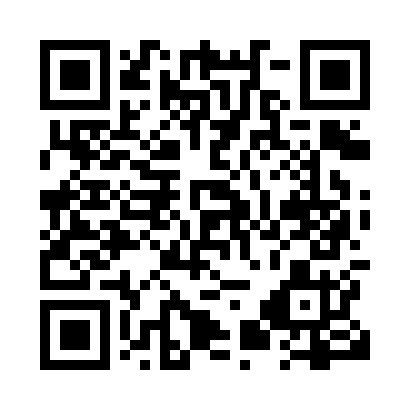 Prayer times for Mosher, Ontario, CanadaMon 1 Jul 2024 - Wed 31 Jul 2024High Latitude Method: Angle Based RulePrayer Calculation Method: Islamic Society of North AmericaAsar Calculation Method: HanafiPrayer times provided by https://www.salahtimes.comDateDayFajrSunriseDhuhrAsrMaghribIsha1Mon3:405:391:417:119:4311:422Tue3:405:391:417:119:4311:423Wed3:405:401:417:109:4211:424Thu3:415:411:417:109:4211:425Fri3:415:411:427:109:4111:416Sat3:425:421:427:109:4111:417Sun3:425:431:427:109:4011:418Mon3:435:441:427:109:4011:419Tue3:435:451:427:099:3911:4110Wed3:445:461:427:099:3811:4011Thu3:445:471:427:099:3811:4012Fri3:455:481:437:089:3711:4013Sat3:465:491:437:089:3611:3914Sun3:465:501:437:079:3511:3915Mon3:475:511:437:079:3411:3916Tue3:475:521:437:079:3411:3817Wed3:485:531:437:069:3311:3818Thu3:485:541:437:069:3211:3719Fri3:505:551:437:059:3111:3520Sat3:535:561:437:049:2911:3321Sun3:555:581:437:049:2811:3122Mon3:575:591:437:039:2711:2923Tue3:596:001:437:039:2611:2624Wed4:016:011:437:029:2511:2425Thu4:036:021:437:019:2411:2226Fri4:066:041:437:009:2211:2027Sat4:086:051:437:009:2111:1828Sun4:106:061:436:599:2011:1529Mon4:126:081:436:589:1811:1330Tue4:146:091:436:579:1711:1131Wed4:176:101:436:569:1511:09